AHMEED LATEEFA OMOTOLA16/SCI01/004COMPUTER SCIENCEMAT 205 ASSIGNMENT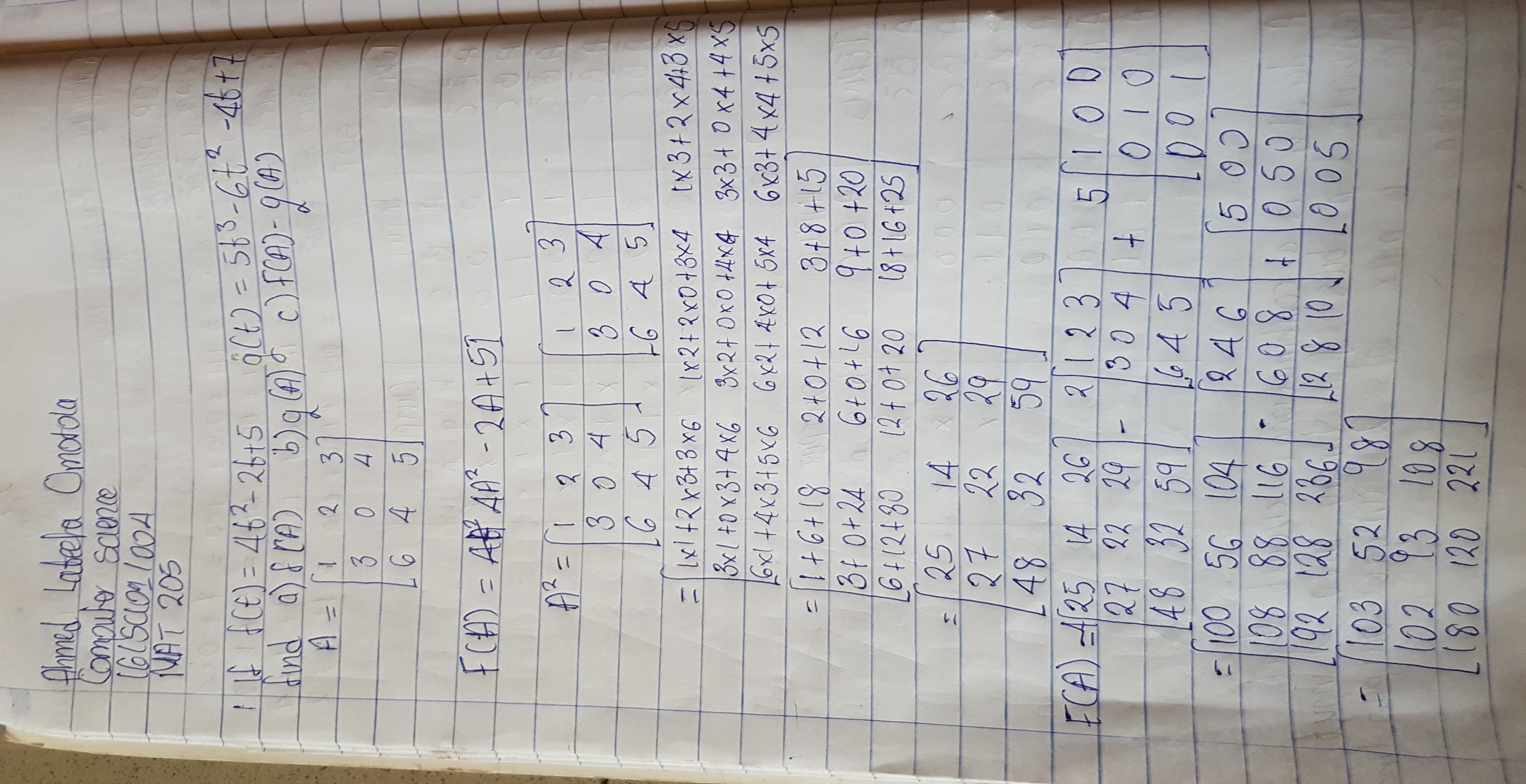 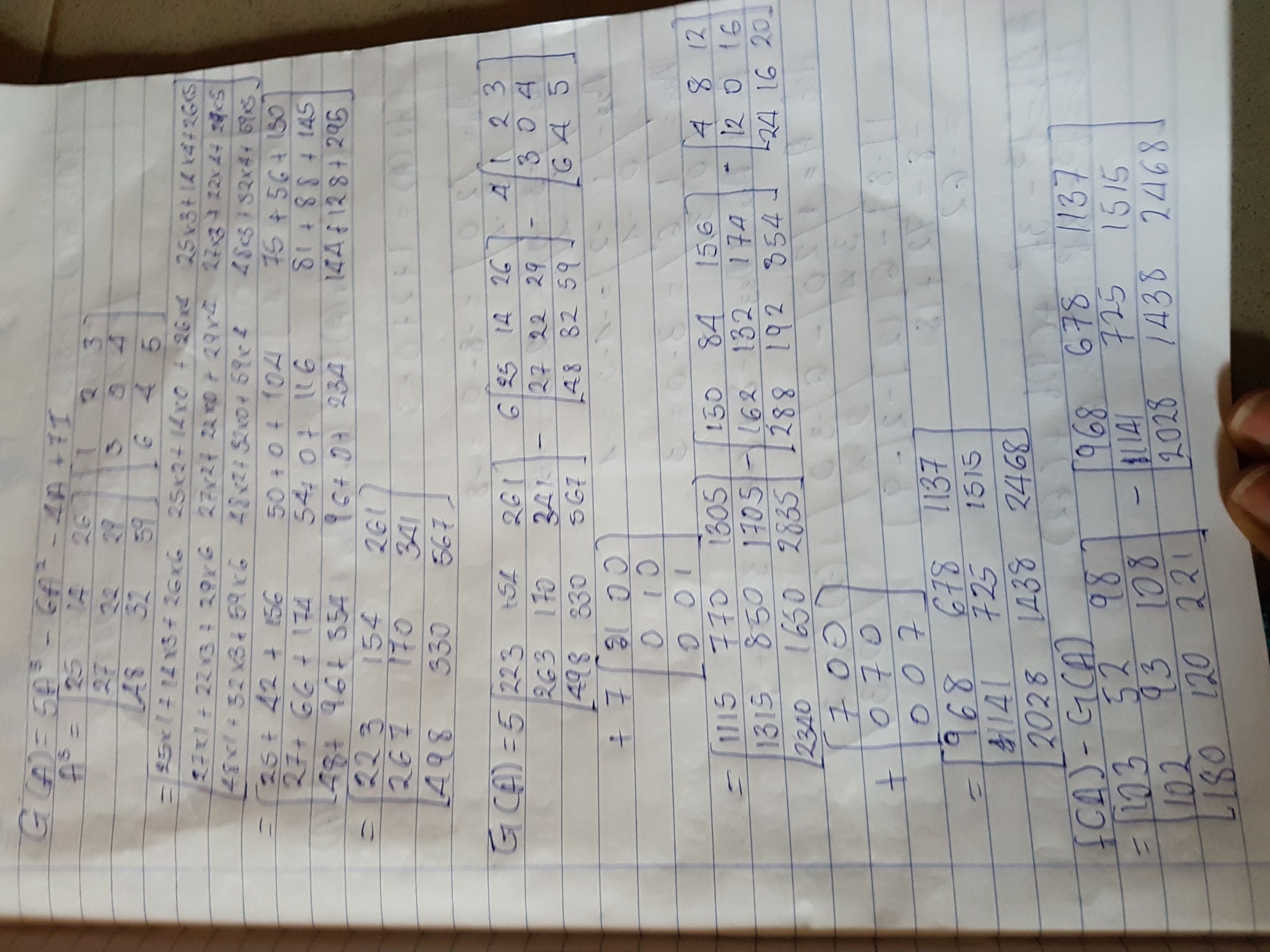 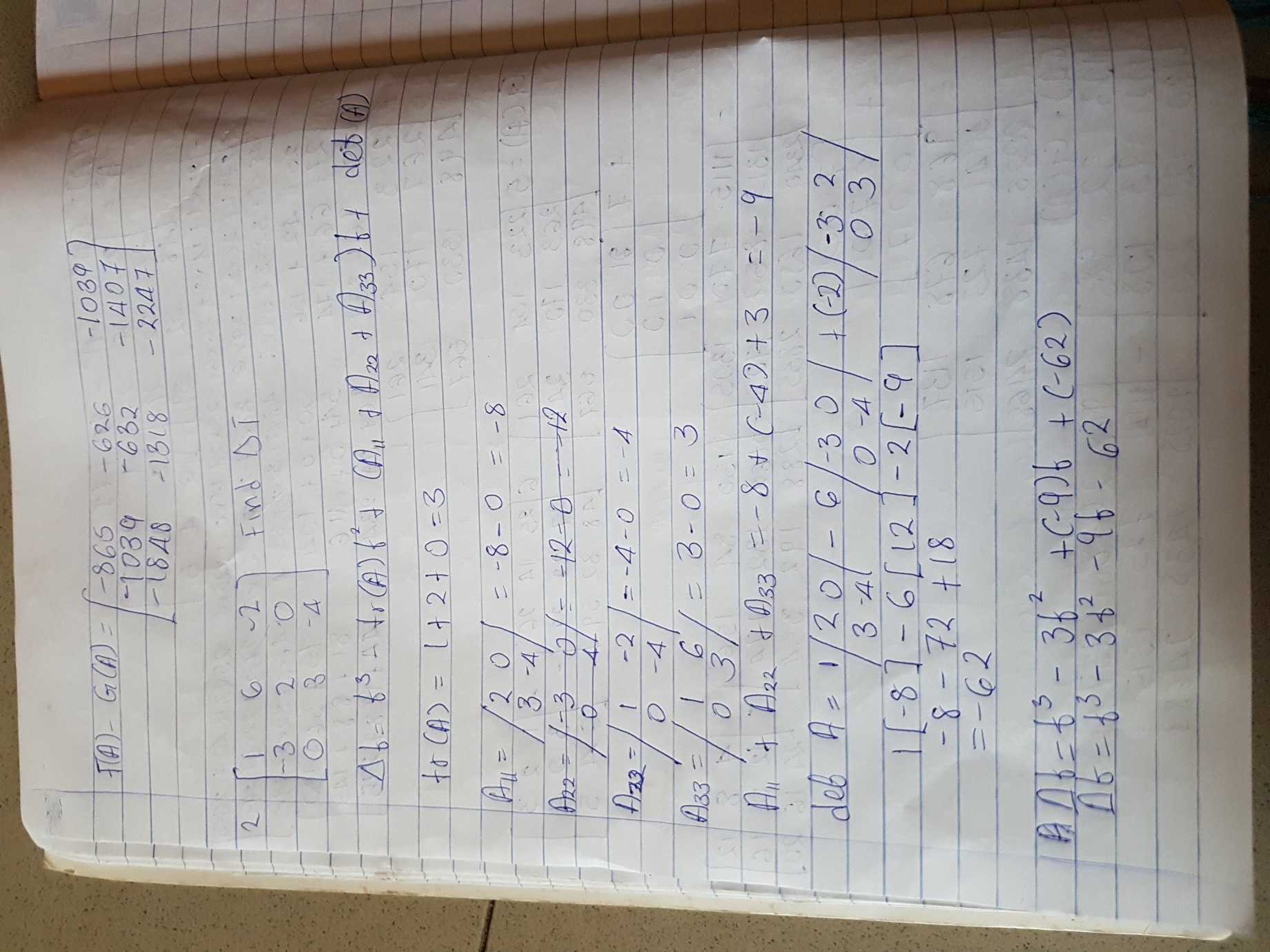 